Esityslista			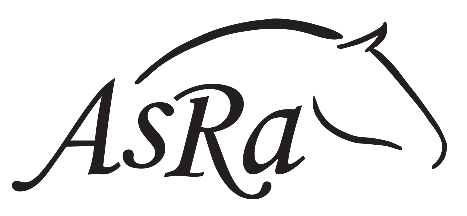 Askolan Ratsastajat RySääntömääräinen syyskokousAika: 26.11.2021 klo 18	Paikka: Isolla-Pirtillä1.	Kokouksen avaus 2.	Valitaan kokoukselle- puheenjohtajaksi - sihteeriksi - pöytäkirjantarkastajiksi - ääntenlaskijoiksi 3.	Todetaan- läsnäolijat - äänioikeutetut (16 v täyttäneet) 4.	Todetaan kokous lailliseksi ja päätösvaltaiseksi5. 	Vahvistetaan vuodelle 2022- toimintasuunnitelma- talousarvio7.	Vahvistetaan seuran jäsenmaksujen suuruus vuodelle 2022.	* seniorijäsenet 63,-	*juniorijäsen 58,-* perheenjäsen 33,-	*kannatusjäsen 13,-8.	Valitaan seuralle puheenjohtajaksi vuodeksi 20229.	Valitaan seuran täysi-ikäisten jäsenten keskuudesta kaksi jäsentä johtokuntaan erovuoroisten tilalle. Valittavat toimivat johtokunnassa vuosina 2022-2023.- erovuoroiset Jonna Pråhl, Minna Vuorinen10.	Valitaan kaksi toiminnantarkastajaa ja heille varahenkilöt.- nykyiset - varalla 11.	Kokous päätetty 